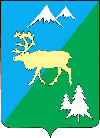 П О С Т А Н О В Л Е Н И Е АДМИНИСТРАЦИИ БЫСТРИНСКОГО МУНИЦИПАЛЬНОГО РАЙОНА684350, Камчатский  край, Быстринскийрайон, с. Эссо, ул. Терешковой, 1, тел/факс 21-330http://essobmr.ru admesso@yandex.ruот 26.04.2022 года №   136В соответствии с Федеральными законами от 06.10.2003 г. № 131-ФЗ «Об общих принципах организации местного самоуправления в Российской Федерации», от 10.12.1995 г. № 196-ФЗ «О безопасности дорожного движения», во исполнении пункта 4б Перечня поручений Президента Российской Федерации по итогам заседания президиума Государственного совета Российской Федерации 14 марта 2016 года № Пр-637ГС по разработке органами местного самоуправления комплексных схем организации движения на территориях муниципальных образований и программ по формированию законопослушного поведения участников дорожного движения, ст. 34 Устава Быстринского муниципального района:ПОСТАНОВЛЯЮ:Утвердить муниципальную программу «Формирование законопослушного поведения участников дорожного движения в Быстринском муниципальном районе» согласно приложению к настоящему постановлению.Настоящее постановление вступает в силу после его подписания и подлежит опубликованию на официальном сайте органов местного самоуправления Быстринского муниципального района http://essobmr.ru.   __________________________________________________________Разослано: дело, библиотека с. Эссо, библиотека с. Анавгай, ООСЗН АБМР, http://essobmr.ru, финансовый отдел АБМР3. Организацию и контроль за исполнением данного постановления возложить на начальника отдела образования и социальной защиты населения администрации Быстринского муниципального района.Глава Быстринского муниципального района                                                                    А.В. ВьюновЛицо, курирующее данное направление служебной деятельности _________________ Кулешова Г.С.   25.04.2022 г.     						(подпись, Фамилия, инициалы, дата)Исполнитель документа ___________________ Кулешова Г.С.   25.04.2022 г.     					(подпись, Фамилия, инициалы, дата)Приложениек Постановлению администрацииБыстринского муниципального районаот 25.04.2022 N МУНИЦИПАЛЬНАЯ ПРОГРАММА«Формирование законопослушного поведения участников дорожного движения в Быстринском муниципальном районе»РАЗДЕЛ 1. Паспорт муниципальной программы «Формирование законопослушного поведения участников дорожного движения в Быстринском муниципальном районе» (Далее – Программа)Раздел 2. Общие положения и технико-экономическое обоснование МП. 2.1. Технико-экономическое обоснование МП.         Основные понятия и термины, используемые в муниципальной программе: дорожное движение - совокупность общественных отношений, возникающих в процессе перемещения людей и грузов с помощью транспортных средств или без таковых в пределах дорог;           безопасность дорожного движения - состояние данного процесса, отражающее степень   защищенности его участников от дорожно-транспортных происшествий и их последствий; дорожно-транспортное происшествие (далее - ДТП) - событие, возникшее в процессе движения по дороге транспортного средства и с его участием, при котором погибли или ранены люди, повреждены транспортные средства, сооружения, грузы либо причинен иной материальный ущерб;обеспечение безопасности дорожного движения - деятельность, направленная на предупреждение причин возникновения ДТП, снижение тяжести их последствий; участник дорожного движения - лицо, принимающее непосредственное участие в процессе дорожного движения в качестве водителя транспортного средства, пешехода, пассажира транспортного средства;организация дорожного движения - комплекс организационно-правовых, организационно-технических мероприятий и распорядительных действий по управлению движением на дорогах; транспортное средство (далее - ТС) - устройство, предназначенное для перевозки по дорогам людей, грузов или оборудования, установленного на нем.Муниципальная программа «Формирование законопослушного поведения участников дорожного движения в Быстринском муниципальном районе» разработана на основании исполнения мероприятий, утвержденных планом по исполнению пункта 4 «б» перечня поручений Президента Российской Федерации от 11.04.2016 № Пр-637 по итогам заседания Президиума государственного совета Российской Федерации 14.03.2016г.Решение проблемы обеспечения безопасности дорожного движения является одной из важнейших задач современного общества. Проблема аварийности на транспорте приобрела особую остроту в последние годы в связи с несоответствием существующей дорожно-транспортной инфраструктуры потребностям общества в безопасном дорожном движении, недостаточной эффективностью функционирования системы обеспечения дорожного движения, и низкой дисциплиной участников дорожного движения.Самыми распространенными причинами ДТП на дорогах являются: несоблюдение дистанции, несоблюдение очередности проезда, превышение установленной скорости движения, несоблюдение скорости конкретным условиям, нарушение правил обгона и выезд на встречную полосу движения, опрокидывание.Тем не менее, отчетливо ощущается потребность в системных мероприятиях по уменьшению количества дорожно-транспортных происшествий на территории муниципального образования. Эти мероприятия, помимо организационных и административных мероприятий, должны включать в себя правовое воспитание школьников и воспитанников образовательных организаций в сфере соблюдения действующих нормативных актов в сфере организации дорожного движения. Муниципальная программа «Формирование законопослушного поведения участников дорожного движения на территории Быстринского муниципального района» непосредственно включает в себя мероприятия, направленные на профилактику противоправного поведения и дорожного травматизма несовершеннолетних на дорогах. Цели, задачи МП, сроки и этапы реализации ПрограммыЦелевыми показателями программы являются:-  снижение количества ДТП, с участием несовершеннолетних, ед.;-  снижение числа детей погибших в ДТП, чел.;- доля учащихся (воспитанников), задействованных в мероприятиях по профилактике ДТП, %.Основными целями Муниципальной программы являются:-  сокращение количества дорожно-транспортных происшествий с пострадавшими,-  повышение уровня правового воспитания участников дорожного движения, культуры их поведения, - профилактика детского дорожно-транспортного травматизма на территории Быстринского муниципального района.- профилактика дорожно-транспортного травматизма посредством СМИ, что позволит снизить показатели аварийности и, следовательно, уменьшить социальную остроту проблемы.Задачами программы является предупреждение опасного поведения детей дошкольного и школьного возраста, участников дорожного движения, создание комплексной системы профилактики ДТП в целях формирования у участников дорожного движения стереотипа законопослушного поведения и негативного отношения к правонарушениям в сфере дорожного движения, реализация программы правового воспитания участников дорожного движения, культуры их поведения, совершенствование системы профилактики детского дорожно-транспортного травматизма, формирование у детей навыков безопасного поведения на дорогах.Сроки и этапы реализации муниципальной программы - 2022-2025 годы.2.3. Мероприятия по реализации МП и её ресурсное обеспечение.Реализация Программы будет осуществляться посредством реализации следующих основных мероприятий:1.	Подготовка методических рекомендаций по обучению детей правилам безопасности дорожного движения  2.	Обеспечение муниципальных образовательных организаций перечнем нормативно-правовой документации, регламентирующей деятельность образовательных организаций, по обеспечению безопасности дорожного движения и снижению детского дорожно-транспортного травматизма. 3.	Организация и проведение уроков правовых знаний в образовательных организациях в рамках Всероссийской акции «Внимание - дети!».4.	Организация и проведение в муниципальных школьных и дошкольных образовательных организациях и в организациях дополнительного образования детей акции «Неделя безопасности» в рамках Международной недели безопасности на дорогах.5.	Организация и проведение в образовательных организациях занятий и мероприятий, направленных на повышение у участников дорожного движения уровня правосознания, в том числе стереотипа законопослушного поведения и негативного отношения к правонарушениям в сфере дорожного движения. 6.	Проведение соревнований, игр, конкурсов творческих работ среди детей по безопасности дорожного движения, районные соревнования «Безопасное колесо», конкурсы и викторины по ПДД в летних пришкольных лагерях, участие в краевых соревнованиях «Безопасное колесо».   7.	Проведение лекций, семинаров и практических занятий с ОГИБДД МО МВД России по Мильковскому муниципальному району.   8.	Совещания по актуальным вопросам обеспечения безопасности дорожного движения. 9. Размещение материалов о проведении в образовательных организациях мероприятий по формированию законопослушного поведения участников дорожного движения и профилактике дорожно-транспортного травматизма среди несовершеннолетних в СМИ. 10. Приобретение и установка наглядной агитации (баннеров).           Данные мероприятия позволят выстроить комплексную систему профилактики детского дорожно-транспортного травматизма и повысить уровень правового сознания.Ресурсное обеспечение реализации Программы – за счёт всех источников финансирования, планируемое с учётом возможностей её реализации, с учётом действующих расходных обязательств и необходимых дополнительных средств при эффективном взаимодействии всех участников Программы. Финансирование Программы осуществляется за счёт средств местного бюджета.Общий объём финансирования составляет 300 тысяч рублей, в том числе по годам:- 2022 год – 0,0 тыс. руб.,- 2023 год – 100,00 тыс. руб.,- 2024 год – 100,00 тыс.руб;- 2025 год - 100,00 тыс.руб;Объёмы финансирования Программы носят прогнозный характер и подлежат уточнению в установленном порядке при формировании бюджета на очередной финансовый год.   2.4. Прогноз ожидаемых социально-экономических результатов реализации МП.Для оценки эффективности и результативности решения задач, определенных муниципальной программой, предполагается использование системы целевых показателей.Эффективность реализации муниципальной программы определяется степенью достижения целевых показателей Программы, которыми являются: снижение количества ДТП, с участием несовершеннолетних, снижение числа детей погибших в ДТП, доля учащихся, задействованных в мероприятиях по профилактике ДТП.Реализация мероприятий муниципальной программы, будет способствовать повышению эффективности профилактической работы с участниками дорожного движения по предупреждению нарушений порядка дорожного движения.Ожидаемый эффект от реализации Программы «Формирование законопослушного поведения участников дорожного движения в Быстринском муниципальном районе» сокращение количества дорожно-транспортных происшествий с пострадавшими.2.5. Система организации контроля за выполнением программных мероприятийТекущее управление МП и контроль за исполнением программных мероприятий осуществляет заместитель главы администрации Быстринского муниципального района.Об утверждении муниципальной программы «Формирование законопослушного поведения участников дорожного движения в Быстринском муниципальном районе» 12Основание для разработки  Программычасть 4 статьи 6 Федерального закона № 196-ФЗ от 10 декабря 1995 года «О безопасности дорожного движения», Распоряжения Правительства Российской Федерации от 27 октября 2012 года № 1995-р «О концепции федеральной целевой программы «Повышение безопасности дорожного движения в 2014-2020 годах», Указа Президента Российской Федерации от 07.05.2018 № 204 «О национальных целях  и стратегических задачах развития Российской Федерации на период до 2024 года», поручения Президента Российской Федерации от 11.04.2016 № Пр-637,  и Федерального закона от 06 октября 2003 года № 131-ФЗ «Об общих принципах организации местного самоуправления в Российской Федерации»Разработчик  ПрограммыАдминистрация Быстринского муниципального районаИсполнитель ПрограммыАдминистрация Быстринского муниципального района, ОГИБДД  МО МВД России  по Мильковскому муниципальному району(по согласованию)Цель ПрограммыСокращение количества дорожно-транспортных происшествий с пострадавшими, повышение уровня правового воспитания участников дорожного движения, культуры их поведения, профилактика детского дорожно-транспортного травматизма на территории Быстринского муниципального районаЗадачи  ПрограммыПредупреждение опасного поведения детей дошкольного и школьного возраста, участников дорожного движения, создание комплексной системы профилактики ДТП в целях формирования у участников дорожного движения стереотипа законопослушного поведения и негативного отношения к правонарушениям в сфере дорожного движения, реализация программы правового воспитания участников дорожного движения, культуры их поведения; совершенствование системы профилактики детского дорожно-транспортного травматизма, формирование у детей навыков безопасного поведения на дорогах. Приобретение и установка наглядной агитации(баннеров).Сроки и этапы реализации Программы2022 – 2025 гг.  муниципальная программа реализуется в один этап.Перечень основных целевых показателей Программы-снижение количества ДТП, с участием несовершеннолетних, ед.;- снижение числа детей погибших в ДТП, чел.;- доля учащихся (воспитанников) задействованных в  мероприятиях по профилактике ДТП, %.Объём и источники финансирования Программы Общий объем средств, необходимых для реализации муниципальной программы, составляет 0,0000 тыс. рублей, в том числе по годам реализации: 2022 год – 0,00 тысяч рублей;2023 год – 100,00 тысяч рублей;2024 год - 100,00 тысяч рублей.2025 год - 100,00 тысяч рублей.Указанные объемы финансирования подлежат уточнению при формировании бюджетов на соответствующий финансовый год. Кроме того, по мере возможностей будут привлекаться средства краевого и районного бюджета, внебюджетные источникиОжидаемые результаты реализации  Программысокращение правонарушений участниками дорожного движения на основе формирования у них убеждения о неотвратимости наказания за нарушения правил дорожного движения;сокращение количества ДТП по причинам нарушения правил дорожного движения на территории Быстринского муниципального района, снижение числа погибших и пострадавших несовершеннолетних на территории Быстринского муниципального района, доля учащихся (воспитанников) задействованных в мероприятиях по профилактике ДТП – 100% Контроль над выполнением ПрограммыОбщее руководство и контроль над выполнением Программы  осуществляет глава Быстринского муниципального районаРаздел 3. ПЕРЕЧЕНЬ ОСНОВНЫХ МЕРОПРИЯТИЙ ПО РЕАЛИЗАЦИИ МПРаздел 3. ПЕРЕЧЕНЬ ОСНОВНЫХ МЕРОПРИЯТИЙ ПО РЕАЛИЗАЦИИ МПРаздел 3. ПЕРЕЧЕНЬ ОСНОВНЫХ МЕРОПРИЯТИЙ ПО РЕАЛИЗАЦИИ МПРаздел 3. ПЕРЕЧЕНЬ ОСНОВНЫХ МЕРОПРИЯТИЙ ПО РЕАЛИЗАЦИИ МПРаздел 3. ПЕРЕЧЕНЬ ОСНОВНЫХ МЕРОПРИЯТИЙ ПО РЕАЛИЗАЦИИ МПРаздел 3. ПЕРЕЧЕНЬ ОСНОВНЫХ МЕРОПРИЯТИЙ ПО РЕАЛИЗАЦИИ МПРаздел 3. ПЕРЕЧЕНЬ ОСНОВНЫХ МЕРОПРИЯТИЙ ПО РЕАЛИЗАЦИИ МПРаздел 3. ПЕРЕЧЕНЬ ОСНОВНЫХ МЕРОПРИЯТИЙ ПО РЕАЛИЗАЦИИ МПРаздел 3. ПЕРЕЧЕНЬ ОСНОВНЫХ МЕРОПРИЯТИЙ ПО РЕАЛИЗАЦИИ МПРаздел 3. ПЕРЕЧЕНЬ ОСНОВНЫХ МЕРОПРИЯТИЙ ПО РЕАЛИЗАЦИИ МП№Наименование мероприятияСроки выполненияПредельные объёмы финансирования (в ценах соответствующих лет, в тыс.руб.)Предельные объёмы финансирования (в ценах соответствующих лет, в тыс.руб.)Предельные объёмы финансирования (в ценах соответствующих лет, в тыс.руб.)Предельные объёмы финансирования (в ценах соответствующих лет, в тыс.руб.)Предельные объёмы финансирования (в ценах соответствующих лет, в тыс.руб.)Распорядитель средств программы; исполнитель программы№Наименование мероприятияСроки выполненияВсегоВ том числе по источникам финансированияВ том числе по источникам финансированияВ том числе по источникам финансированияВ том числе по источникам финансированияРаспорядитель средств программы; исполнитель программы№Наименование мероприятияСроки выполненияВсегоФедеральный бюджетКраевой бюджетБюджет Быстринскоомуниципального районаВнебюджетные источникиРаспорядитель средств программы; исполнитель программы№Наименование мероприятияСроки выполненияВсегоФедеральный бюджетКраевой бюджетБюджет Быстринскоомуниципального районаВнебюджетные источникиРаспорядитель средств программы; исполнитель программы№Наименование мероприятияСроки выполненияВсегоФедеральный бюджетКраевой бюджетБюджет Быстринскоомуниципального районаВнебюджетные источникиРаспорядитель средств программы; исполнитель программы№Наименование мероприятияСроки выполненияВсегоФедеральный бюджетКраевой бюджетБюджет Быстринскоомуниципального районаВнебюджетные источникиРаспорядитель средств программы; исполнитель программы№Наименование мероприятияСроки выполненияВсегоФедеральный бюджетКраевой бюджетБюджет Быстринскоомуниципального районаВнебюджетные источникиРаспорядитель средств программы; исполнитель программы№Наименование мероприятияСроки выполненияВсегоФедеральный бюджетКраевой бюджетБюджет Быстринскоомуниципального районаВнебюджетные источникиРаспорядитель средств программы; исполнитель программы12345691011Всего по МП, в т.ч. Всего по МП, в т.ч. всего300,0000,00000,00000300,0000,0000Всего по МП, в т.ч. Всего по МП, в т.ч. 20220,000000,00000,000000,00000,00002023100,000000,00000,00000100,00000,00002024100,000000,00000,00000100,00000,00002025100,000000,00000,00000100,00000,00001.Подготовка методических рекомендаций по обучению детей правилам дорожного движения20220,000000,00000,000000,00000,0000отдел образования администрации Быстринского муниципального района, дошкольные и образовательные организации, ОГИБДД МО МВД России по Мильковскому муниципальному району (по согласованию)1.Подготовка методических рекомендаций по обучению детей правилам дорожного движения20230,000000,00000,000000,00000,0000отдел образования администрации Быстринского муниципального района, дошкольные и образовательные организации, ОГИБДД МО МВД России по Мильковскому муниципальному району (по согласованию)1.Подготовка методических рекомендаций по обучению детей правилам дорожного движения20240,000000,00000,000000,00000,0000отдел образования администрации Быстринского муниципального района, дошкольные и образовательные организации, ОГИБДД МО МВД России по Мильковскому муниципальному району (по согласованию)Обеспечение муниципальных образовательных организаций перечнем нормативно-правовой документацией, регламентирующей деятельность образовательных организаций по обеспечению безопасности дорожного движения и снижению детского дорожно-транспортного травматизма20220,000000,00000,000000,00000,0000отдел образования администрации Быстринского муниципального района, дошкольные и образовательные организации, ОГИБДД МО МВД России по Мильковскому муниципальному району (по согласованию))2.Обеспечение муниципальных образовательных организаций перечнем нормативно-правовой документацией, регламентирующей деятельность образовательных организаций по обеспечению безопасности дорожного движения и снижению детского дорожно-транспортного травматизма20230,000000,00000,000000,00000,0000отдел образования администрации Быстринского муниципального района, дошкольные и образовательные организации, ОГИБДД МО МВД России по Мильковскому муниципальному району (по согласованию))Обеспечение муниципальных образовательных организаций перечнем нормативно-правовой документацией, регламентирующей деятельность образовательных организаций по обеспечению безопасности дорожного движения и снижению детского дорожно-транспортного травматизма20240,000000,00000,000000,00000,0000отдел образования администрации Быстринского муниципального района, дошкольные и образовательные организации, ОГИБДД МО МВД России по Мильковскому муниципальному району (по согласованию))3.Организация и проведение уроков правовых знаний в образовательных организациях в рамках Всероссийской акции "Внимание - дети"20220,000000,00000,000000,00000,0000отдел образования администрации Быстринского муниципального района, дошкольные и образовательные организации, .3.Организация и проведение уроков правовых знаний в образовательных организациях в рамках Всероссийской акции "Внимание - дети"20230,000000,00000,000000,00000,0000отдел образования администрации Быстринского муниципального района, дошкольные и образовательные организации, .3.Организация и проведение уроков правовых знаний в образовательных организациях в рамках Всероссийской акции "Внимание - дети"20240,000000,00000,000000,00000,0000отдел образования администрации Быстринского муниципального района, дошкольные и образовательные организации, .3.Организация и проведение уроков правовых знаний в образовательных организациях в рамках Всероссийской акции "Внимание - дети"20250,000000,00000,000000,00000,0000отдел образования администрации Быстринского муниципального района, дошкольные и образовательные организации, .4.Организация и проведение в школьных и дошкольных образовательных организациях, в организациях дополнительного образования детей акции "Неделя безопасности"в рамках Международной недели безопасности на дорогах20220,00000,00000,00000,00000,0000отдел образования администрации Быстринского муниципального района, дошкольные и образовательные организации,4.Организация и проведение в школьных и дошкольных образовательных организациях, в организациях дополнительного образования детей акции "Неделя безопасности"в рамках Международной недели безопасности на дорогах2030,00000,00000,00000,00000,0000отдел образования администрации Быстринского муниципального района, дошкольные и образовательные организации,4.Организация и проведение в школьных и дошкольных образовательных организациях, в организациях дополнительного образования детей акции "Неделя безопасности"в рамках Международной недели безопасности на дорогах20240,00000,00000,00000,00000,0000отдел образования администрации Быстринского муниципального района, дошкольные и образовательные организации,4.Организация и проведение в школьных и дошкольных образовательных организациях, в организациях дополнительного образования детей акции "Неделя безопасности"в рамках Международной недели безопасности на дорогах20250,00000,00000,00000,00000,0000отдел образования администрации Быстринского муниципального района, дошкольные и образовательные организации,5.Организация и проведение в образовательных организациях занятий и мероприятий, направленных на повышение у участников дорожного движения уровня правосознания, в том числе стереотипа законопослушного поведения и негативного отношения к правонарушителям в сфере дорожного движения20220,00000,00000,00000,00000,0000отдел образования администрации Быстринского муниципального района, дошкольные и образовательные организации,.5.Организация и проведение в образовательных организациях занятий и мероприятий, направленных на повышение у участников дорожного движения уровня правосознания, в том числе стереотипа законопослушного поведения и негативного отношения к правонарушителям в сфере дорожного движения20230,00000,00000,00000,00000,0000отдел образования администрации Быстринского муниципального района, дошкольные и образовательные организации,.5.Организация и проведение в образовательных организациях занятий и мероприятий, направленных на повышение у участников дорожного движения уровня правосознания, в том числе стереотипа законопослушного поведения и негативного отношения к правонарушителям в сфере дорожного движения20240,00000,00000,00000,00000,0000отдел образования администрации Быстринского муниципального района, дошкольные и образовательные организации,.6.Проведение соревнований, игр, конкурсов творческих работ среди детей по безопасности дорожного движения (районные соревнования "Безопасное колесо"), конкурсы и викторины по ПДД в летних пришкольных лагерях, участие в краевых соревнованиях "Безопасное колесо"20220,00000,00000,00000,00000,0000отдел образования администрации Быстринского муниципального района, дошкольные и образовательные организации, ОГИБДД МО МВД России по Мильковскому муниципальному району (по согласованию))6.Проведение соревнований, игр, конкурсов творческих работ среди детей по безопасности дорожного движения (районные соревнования "Безопасное колесо"), конкурсы и викторины по ПДД в летних пришкольных лагерях, участие в краевых соревнованиях "Безопасное колесо"20230,00000,00000,00000,00000,0000отдел образования администрации Быстринского муниципального района, дошкольные и образовательные организации, ОГИБДД МО МВД России по Мильковскому муниципальному району (по согласованию))6.Проведение соревнований, игр, конкурсов творческих работ среди детей по безопасности дорожного движения (районные соревнования "Безопасное колесо"), конкурсы и викторины по ПДД в летних пришкольных лагерях, участие в краевых соревнованиях "Безопасное колесо"20240,00000,00000,00000,00000,0000отдел образования администрации Быстринского муниципального района, дошкольные и образовательные организации, ОГИБДД МО МВД России по Мильковскому муниципальному району (по согласованию))7.Проведение лекций, семинаров и практических занятий с Отделом ГИБДД МО МВД Россиипо Мильковскому муниципальному району (по согласованию)20250,00000,00000,00000,00000,0000отдел образования администрации Быстринского муниципального района, дошкольные и образовательные организации, ОГИБДД МО МВД России по Мильковскому муниципальному району (по согласованию))7.Проведение лекций, семинаров и практических занятий с Отделом ГИБДД МО МВД Россиипо Мильковскому муниципальному району (по согласованию)20220,00000,00000,00000,00000,0000отдел образования администрации Быстринского муниципального района, дошкольные и образовательные организации, ОГИБДД МО МВД России по Мильковскому муниципальному району (по согласованию))7.Проведение лекций, семинаров и практических занятий с Отделом ГИБДД МО МВД Россиипо Мильковскому муниципальному району (по согласованию)20230,00000,00000,00000,00000,0000отдел образования администрации Быстринского муниципального района, дошкольные и образовательные организации, ОГИБДД МО МВД России по Мильковскому муниципальному району (по согласованию))8.Проведение совещаний по актуальным вопросам обеспечения безопасности дорожного движения20240,00000,00000,00000,00000,00008.Проведение совещаний по актуальным вопросам обеспечения безопасности дорожного движения20250,00000,00000,00000,00000,00009.Размещение материалов о проведении в образовательных организациях мероприятий по формированию законопослушного поведения участников дорожного движения и профилактике дорожно-транспортного травматизма среди несовершеннолетних в районной газете 20220,00000,00000,00000,00000,0000отдел образования администрации Быстринского муниципального района, дошкольные и образовательные организации, ОГИБДД МО МВД России по Мильковскому муниципальному району (по согласованию))9.Размещение материалов о проведении в образовательных организациях мероприятий по формированию законопослушного поведения участников дорожного движения и профилактике дорожно-транспортного травматизма среди несовершеннолетних в районной газете 20230,00000,00000,00000,00000,0000отдел образования администрации Быстринского муниципального района, дошкольные и образовательные организации, ОГИБДД МО МВД России по Мильковскому муниципальному району (по согласованию))9.Размещение материалов о проведении в образовательных организациях мероприятий по формированию законопослушного поведения участников дорожного движения и профилактике дорожно-транспортного травматизма среди несовершеннолетних в районной газете 20240,00000,00000,00000,00000,0000отдел образования администрации Быстринского муниципального района, дошкольные и образовательные организации, ОГИБДД МО МВД России по Мильковскому муниципальному району (по согласованию))9.Размещение материалов о проведении в образовательных организациях мероприятий по формированию законопослушного поведения участников дорожного движения и профилактике дорожно-транспортного травматизма среди несовершеннолетних в районной газете 20250,00000,00000,00000,00000,0000отдел образования администрации Быстринского муниципального района, дошкольные и образовательные организации, ОГИБДД МО МВД России по Мильковскому муниципальному району (по согласованию))10.Приобретение и установка наглядной агитации (баннеров)20220,00000,00000,00000,00000,0000Администрация Быстринского муниципального района, 10.Приобретение и установка наглядной агитации (баннеров)2023100,0000,00000,0000100,0000,0000Администрация Быстринского муниципального района, 10.Приобретение и установка наглядной агитации (баннеров)20240,00000,00000,00000,00000,0000Администрация Быстринского муниципального района, 10.Приобретение и установка наглядной агитации (баннеров)2025100,00000,00000,0000100,00000,0000Администрация Быстринского муниципального района, РАЗДЕЛ 4. ГРУППИРОВКА ОБЪЕМОВ ФИНАНСИРОВАНИЯ ПРОГРАММНЫХ МЕРОПРИЯТИЙ ПО ИСТОЧНИКАМ ФИНАНСИРОВАНИЯ РАСПОРЯДИТЕЛЯМИ СРЕДСТВ МПРАЗДЕЛ 4. ГРУППИРОВКА ОБЪЕМОВ ФИНАНСИРОВАНИЯ ПРОГРАММНЫХ МЕРОПРИЯТИЙ ПО ИСТОЧНИКАМ ФИНАНСИРОВАНИЯ РАСПОРЯДИТЕЛЯМИ СРЕДСТВ МПРАЗДЕЛ 4. ГРУППИРОВКА ОБЪЕМОВ ФИНАНСИРОВАНИЯ ПРОГРАММНЫХ МЕРОПРИЯТИЙ ПО ИСТОЧНИКАМ ФИНАНСИРОВАНИЯ РАСПОРЯДИТЕЛЯМИ СРЕДСТВ МПРАЗДЕЛ 4. ГРУППИРОВКА ОБЪЕМОВ ФИНАНСИРОВАНИЯ ПРОГРАММНЫХ МЕРОПРИЯТИЙ ПО ИСТОЧНИКАМ ФИНАНСИРОВАНИЯ РАСПОРЯДИТЕЛЯМИ СРЕДСТВ МПРАЗДЕЛ 4. ГРУППИРОВКА ОБЪЕМОВ ФИНАНСИРОВАНИЯ ПРОГРАММНЫХ МЕРОПРИЯТИЙ ПО ИСТОЧНИКАМ ФИНАНСИРОВАНИЯ РАСПОРЯДИТЕЛЯМИ СРЕДСТВ МПРАЗДЕЛ 4. ГРУППИРОВКА ОБЪЕМОВ ФИНАНСИРОВАНИЯ ПРОГРАММНЫХ МЕРОПРИЯТИЙ ПО ИСТОЧНИКАМ ФИНАНСИРОВАНИЯ РАСПОРЯДИТЕЛЯМИ СРЕДСТВ МПРАЗДЕЛ 4. ГРУППИРОВКА ОБЪЕМОВ ФИНАНСИРОВАНИЯ ПРОГРАММНЫХ МЕРОПРИЯТИЙ ПО ИСТОЧНИКАМ ФИНАНСИРОВАНИЯ РАСПОРЯДИТЕЛЯМИ СРЕДСТВ МПРАЗДЕЛ 4. ГРУППИРОВКА ОБЪЕМОВ ФИНАНСИРОВАНИЯ ПРОГРАММНЫХ МЕРОПРИЯТИЙ ПО ИСТОЧНИКАМ ФИНАНСИРОВАНИЯ РАСПОРЯДИТЕЛЯМИ СРЕДСТВ МПРАЗДЕЛ 4. ГРУППИРОВКА ОБЪЕМОВ ФИНАНСИРОВАНИЯ ПРОГРАММНЫХ МЕРОПРИЯТИЙ ПО ИСТОЧНИКАМ ФИНАНСИРОВАНИЯ РАСПОРЯДИТЕЛЯМИ СРЕДСТВ МПРАЗДЕЛ 4. ГРУППИРОВКА ОБЪЕМОВ ФИНАНСИРОВАНИЯ ПРОГРАММНЫХ МЕРОПРИЯТИЙ ПО ИСТОЧНИКАМ ФИНАНСИРОВАНИЯ РАСПОРЯДИТЕЛЯМИ СРЕДСТВ МПРАЗДЕЛ 4. ГРУППИРОВКА ОБЪЕМОВ ФИНАНСИРОВАНИЯ ПРОГРАММНЫХ МЕРОПРИЯТИЙ ПО ИСТОЧНИКАМ ФИНАНСИРОВАНИЯ РАСПОРЯДИТЕЛЯМИ СРЕДСТВ МПРАЗДЕЛ 4. ГРУППИРОВКА ОБЪЕМОВ ФИНАНСИРОВАНИЯ ПРОГРАММНЫХ МЕРОПРИЯТИЙ ПО ИСТОЧНИКАМ ФИНАНСИРОВАНИЯ РАСПОРЯДИТЕЛЯМИ СРЕДСТВ МПРАЗДЕЛ 4. ГРУППИРОВКА ОБЪЕМОВ ФИНАНСИРОВАНИЯ ПРОГРАММНЫХ МЕРОПРИЯТИЙ ПО ИСТОЧНИКАМ ФИНАНСИРОВАНИЯ РАСПОРЯДИТЕЛЯМИ СРЕДСТВ МПРАЗДЕЛ 4. ГРУППИРОВКА ОБЪЕМОВ ФИНАНСИРОВАНИЯ ПРОГРАММНЫХ МЕРОПРИЯТИЙ ПО ИСТОЧНИКАМ ФИНАНСИРОВАНИЯ РАСПОРЯДИТЕЛЯМИ СРЕДСТВ МПРАЗДЕЛ 4. ГРУППИРОВКА ОБЪЕМОВ ФИНАНСИРОВАНИЯ ПРОГРАММНЫХ МЕРОПРИЯТИЙ ПО ИСТОЧНИКАМ ФИНАНСИРОВАНИЯ РАСПОРЯДИТЕЛЯМИ СРЕДСТВ МПРАЗДЕЛ 4. ГРУППИРОВКА ОБЪЕМОВ ФИНАНСИРОВАНИЯ ПРОГРАММНЫХ МЕРОПРИЯТИЙ ПО ИСТОЧНИКАМ ФИНАНСИРОВАНИЯ РАСПОРЯДИТЕЛЯМИ СРЕДСТВ МПРАЗДЕЛ 4. ГРУППИРОВКА ОБЪЕМОВ ФИНАНСИРОВАНИЯ ПРОГРАММНЫХ МЕРОПРИЯТИЙ ПО ИСТОЧНИКАМ ФИНАНСИРОВАНИЯ РАСПОРЯДИТЕЛЯМИ СРЕДСТВ МПРАЗДЕЛ 4. ГРУППИРОВКА ОБЪЕМОВ ФИНАНСИРОВАНИЯ ПРОГРАММНЫХ МЕРОПРИЯТИЙ ПО ИСТОЧНИКАМ ФИНАНСИРОВАНИЯ РАСПОРЯДИТЕЛЯМИ СРЕДСТВ МПРАЗДЕЛ 4. ГРУППИРОВКА ОБЪЕМОВ ФИНАНСИРОВАНИЯ ПРОГРАММНЫХ МЕРОПРИЯТИЙ ПО ИСТОЧНИКАМ ФИНАНСИРОВАНИЯ РАСПОРЯДИТЕЛЯМИ СРЕДСТВ МПРАЗДЕЛ 4. ГРУППИРОВКА ОБЪЕМОВ ФИНАНСИРОВАНИЯ ПРОГРАММНЫХ МЕРОПРИЯТИЙ ПО ИСТОЧНИКАМ ФИНАНСИРОВАНИЯ РАСПОРЯДИТЕЛЯМИ СРЕДСТВ МПРАЗДЕЛ 4. ГРУППИРОВКА ОБЪЕМОВ ФИНАНСИРОВАНИЯ ПРОГРАММНЫХ МЕРОПРИЯТИЙ ПО ИСТОЧНИКАМ ФИНАНСИРОВАНИЯ РАСПОРЯДИТЕЛЯМИ СРЕДСТВ МПРАЗДЕЛ 4. ГРУППИРОВКА ОБЪЕМОВ ФИНАНСИРОВАНИЯ ПРОГРАММНЫХ МЕРОПРИЯТИЙ ПО ИСТОЧНИКАМ ФИНАНСИРОВАНИЯ РАСПОРЯДИТЕЛЯМИ СРЕДСТВ МПРАЗДЕЛ 4. ГРУППИРОВКА ОБЪЕМОВ ФИНАНСИРОВАНИЯ ПРОГРАММНЫХ МЕРОПРИЯТИЙ ПО ИСТОЧНИКАМ ФИНАНСИРОВАНИЯ РАСПОРЯДИТЕЛЯМИ СРЕДСТВ МПРАЗДЕЛ 4. ГРУППИРОВКА ОБЪЕМОВ ФИНАНСИРОВАНИЯ ПРОГРАММНЫХ МЕРОПРИЯТИЙ ПО ИСТОЧНИКАМ ФИНАНСИРОВАНИЯ РАСПОРЯДИТЕЛЯМИ СРЕДСТВ МПРАЗДЕЛ 4. ГРУППИРОВКА ОБЪЕМОВ ФИНАНСИРОВАНИЯ ПРОГРАММНЫХ МЕРОПРИЯТИЙ ПО ИСТОЧНИКАМ ФИНАНСИРОВАНИЯ РАСПОРЯДИТЕЛЯМИ СРЕДСТВ МПРАЗДЕЛ 4. ГРУППИРОВКА ОБЪЕМОВ ФИНАНСИРОВАНИЯ ПРОГРАММНЫХ МЕРОПРИЯТИЙ ПО ИСТОЧНИКАМ ФИНАНСИРОВАНИЯ РАСПОРЯДИТЕЛЯМИ СРЕДСТВ МПРАЗДЕЛ 4. ГРУППИРОВКА ОБЪЕМОВ ФИНАНСИРОВАНИЯ ПРОГРАММНЫХ МЕРОПРИЯТИЙ ПО ИСТОЧНИКАМ ФИНАНСИРОВАНИЯ РАСПОРЯДИТЕЛЯМИ СРЕДСТВ МПРАЗДЕЛ 4. ГРУППИРОВКА ОБЪЕМОВ ФИНАНСИРОВАНИЯ ПРОГРАММНЫХ МЕРОПРИЯТИЙ ПО ИСТОЧНИКАМ ФИНАНСИРОВАНИЯ РАСПОРЯДИТЕЛЯМИ СРЕДСТВ МПРАЗДЕЛ 4. ГРУППИРОВКА ОБЪЕМОВ ФИНАНСИРОВАНИЯ ПРОГРАММНЫХ МЕРОПРИЯТИЙ ПО ИСТОЧНИКАМ ФИНАНСИРОВАНИЯ РАСПОРЯДИТЕЛЯМИ СРЕДСТВ МПРАЗДЕЛ 4. ГРУППИРОВКА ОБЪЕМОВ ФИНАНСИРОВАНИЯ ПРОГРАММНЫХ МЕРОПРИЯТИЙ ПО ИСТОЧНИКАМ ФИНАНСИРОВАНИЯ РАСПОРЯДИТЕЛЯМИ СРЕДСТВ МПРАЗДЕЛ 4. ГРУППИРОВКА ОБЪЕМОВ ФИНАНСИРОВАНИЯ ПРОГРАММНЫХ МЕРОПРИЯТИЙ ПО ИСТОЧНИКАМ ФИНАНСИРОВАНИЯ РАСПОРЯДИТЕЛЯМИ СРЕДСТВ МПРАЗДЕЛ 4. ГРУППИРОВКА ОБЪЕМОВ ФИНАНСИРОВАНИЯ ПРОГРАММНЫХ МЕРОПРИЯТИЙ ПО ИСТОЧНИКАМ ФИНАНСИРОВАНИЯ РАСПОРЯДИТЕЛЯМИ СРЕДСТВ МПРАЗДЕЛ 4. ГРУППИРОВКА ОБЪЕМОВ ФИНАНСИРОВАНИЯ ПРОГРАММНЫХ МЕРОПРИЯТИЙ ПО ИСТОЧНИКАМ ФИНАНСИРОВАНИЯ РАСПОРЯДИТЕЛЯМИ СРЕДСТВ МПРАЗДЕЛ 4. ГРУППИРОВКА ОБЪЕМОВ ФИНАНСИРОВАНИЯ ПРОГРАММНЫХ МЕРОПРИЯТИЙ ПО ИСТОЧНИКАМ ФИНАНСИРОВАНИЯ РАСПОРЯДИТЕЛЯМИ СРЕДСТВ МПРАЗДЕЛ 4. ГРУППИРОВКА ОБЪЕМОВ ФИНАНСИРОВАНИЯ ПРОГРАММНЫХ МЕРОПРИЯТИЙ ПО ИСТОЧНИКАМ ФИНАНСИРОВАНИЯ РАСПОРЯДИТЕЛЯМИ СРЕДСТВ МПРАЗДЕЛ 4. ГРУППИРОВКА ОБЪЕМОВ ФИНАНСИРОВАНИЯ ПРОГРАММНЫХ МЕРОПРИЯТИЙ ПО ИСТОЧНИКАМ ФИНАНСИРОВАНИЯ РАСПОРЯДИТЕЛЯМИ СРЕДСТВ МПРАЗДЕЛ 4. ГРУППИРОВКА ОБЪЕМОВ ФИНАНСИРОВАНИЯ ПРОГРАММНЫХ МЕРОПРИЯТИЙ ПО ИСТОЧНИКАМ ФИНАНСИРОВАНИЯ РАСПОРЯДИТЕЛЯМИ СРЕДСТВ МПРАЗДЕЛ 4. ГРУППИРОВКА ОБЪЕМОВ ФИНАНСИРОВАНИЯ ПРОГРАММНЫХ МЕРОПРИЯТИЙ ПО ИСТОЧНИКАМ ФИНАНСИРОВАНИЯ РАСПОРЯДИТЕЛЯМИ СРЕДСТВ МПРАЗДЕЛ 4. ГРУППИРОВКА ОБЪЕМОВ ФИНАНСИРОВАНИЯ ПРОГРАММНЫХ МЕРОПРИЯТИЙ ПО ИСТОЧНИКАМ ФИНАНСИРОВАНИЯ РАСПОРЯДИТЕЛЯМИ СРЕДСТВ МПРАЗДЕЛ 4. ГРУППИРОВКА ОБЪЕМОВ ФИНАНСИРОВАНИЯ ПРОГРАММНЫХ МЕРОПРИЯТИЙ ПО ИСТОЧНИКАМ ФИНАНСИРОВАНИЯ РАСПОРЯДИТЕЛЯМИ СРЕДСТВ МПРаспорядитель средств МПРаспорядитель средств МПСрок исполненияПредельные объемы финансирования (в ценах соответствующих лет) Предельные объемы финансирования (в ценах соответствующих лет) Предельные объемы финансирования (в ценах соответствующих лет) Предельные объемы финансирования (в ценах соответствующих лет) Предельные объемы финансирования (в ценах соответствующих лет) Предельные объемы финансирования (в ценах соответствующих лет) Предельные объемы финансирования (в ценах соответствующих лет) Предельные объемы финансирования (в ценах соответствующих лет) Предельные объемы финансирования (в ценах соответствующих лет) Предельные объемы финансирования (в ценах соответствующих лет) Предельные объемы финансирования (в ценах соответствующих лет) Предельные объемы финансирования (в ценах соответствующих лет) Предельные объемы финансирования (в ценах соответствующих лет) Распорядитель средств МПРаспорядитель средств МПСрок исполнениявсеговсегов том числе по бюджетам:в том числе по бюджетам:в том числе по бюджетам:в том числе по бюджетам:в том числе по бюджетам:в том числе по бюджетам:в том числе по бюджетам:в том числе по бюджетам:в том числе по бюджетам:в том числе по бюджетам:в том числе по бюджетам:Распорядитель средств МПРаспорядитель средств МПСрок исполнениявсеговсегофедеральный бюджетфедеральный бюджетфедеральный бюджеткраевой бюджеткраевой бюджетбюджет Быстринского муниципального районабюджет Быстринского муниципального районавнебюджетные источникивнебюджетные источникивнебюджетные источникивнебюджетные источники1123344455669999Всего по разделу:Всего по разделу:Всего, в т.ч.300,000300,0000,00000,00000,00000,000000,00000300,000300,0000,00000,00000,00000,0000Всего по разделу:Всего по разделу:20220,000000,000000,00000,00000,00000,000000,000000,00000,00000,00000,00000,00000,0000Всего по разделу:Всего по разделу:2023100,00000100,000000,00000,00000,00000,000000,00000100,00000100,000000,00000,00000,00000,0000Всего по разделу:Всего по разделу:2024100,00000100,000000,00000,00000,00000,000000,00000100,0000100,00000,00000,00000,00000,0000Всего по разделу:Всего по разделу:2025100,00000100,000000,00000,00000,00000,000000,00000100,0000100,00000,00000,00000,00000,0000Администрация Быстринского муниципального районаАдминистрация Быстринского муниципального районаВсего, в т.ч.300,000300,0000,00000,00000,00000,000000,00000300,000300,0000,00000,00000,00000,0000Администрация Быстринского муниципального районаАдминистрация Быстринского муниципального района20220,000000,000000,00000,00000,00000,000000,000000,00000,00000,00000,00000,00000,0000Администрация Быстринского муниципального районаАдминистрация Быстринского муниципального района2023100,00000100,000000,00000,00000,00000,000000,00000100,00000100,000000,00000,00000,00000,0000Администрация Быстринского муниципального районаАдминистрация Быстринского муниципального района2024100,00000100,000000,00000,00000,00000,000000,00000100,0000100,00000,00000,00000,00000,0000Администрация Быстринского муниципального районаАдминистрация Быстринского муниципального района2025100,00000100,000000,00000,00000,00000,000000,00000100,0000100,00000,00000,00000,00000,0000РАЗДЕЛ 5. ПОКАЗАТЕЛИ (КРИТЕРИИ) ОЦЕНКИ ЭФФЕКТИВНОСТИ РЕАЛИЗАЦИИ МПРАЗДЕЛ 5. ПОКАЗАТЕЛИ (КРИТЕРИИ) ОЦЕНКИ ЭФФЕКТИВНОСТИ РЕАЛИЗАЦИИ МПРАЗДЕЛ 5. ПОКАЗАТЕЛИ (КРИТЕРИИ) ОЦЕНКИ ЭФФЕКТИВНОСТИ РЕАЛИЗАЦИИ МПРАЗДЕЛ 5. ПОКАЗАТЕЛИ (КРИТЕРИИ) ОЦЕНКИ ЭФФЕКТИВНОСТИ РЕАЛИЗАЦИИ МПРАЗДЕЛ 5. ПОКАЗАТЕЛИ (КРИТЕРИИ) ОЦЕНКИ ЭФФЕКТИВНОСТИ РЕАЛИЗАЦИИ МПРАЗДЕЛ 5. ПОКАЗАТЕЛИ (КРИТЕРИИ) ОЦЕНКИ ЭФФЕКТИВНОСТИ РЕАЛИЗАЦИИ МПРАЗДЕЛ 5. ПОКАЗАТЕЛИ (КРИТЕРИИ) ОЦЕНКИ ЭФФЕКТИВНОСТИ РЕАЛИЗАЦИИ МПРАЗДЕЛ 5. ПОКАЗАТЕЛИ (КРИТЕРИИ) ОЦЕНКИ ЭФФЕКТИВНОСТИ РЕАЛИЗАЦИИ МПРАЗДЕЛ 5. ПОКАЗАТЕЛИ (КРИТЕРИИ) ОЦЕНКИ ЭФФЕКТИВНОСТИ РЕАЛИЗАЦИИ МПРАЗДЕЛ 5. ПОКАЗАТЕЛИ (КРИТЕРИИ) ОЦЕНКИ ЭФФЕКТИВНОСТИ РЕАЛИЗАЦИИ МПРАЗДЕЛ 5. ПОКАЗАТЕЛИ (КРИТЕРИИ) ОЦЕНКИ ЭФФЕКТИВНОСТИ РЕАЛИЗАЦИИ МПРАЗДЕЛ 5. ПОКАЗАТЕЛИ (КРИТЕРИИ) ОЦЕНКИ ЭФФЕКТИВНОСТИ РЕАЛИЗАЦИИ МПРАЗДЕЛ 5. ПОКАЗАТЕЛИ (КРИТЕРИИ) ОЦЕНКИ ЭФФЕКТИВНОСТИ РЕАЛИЗАЦИИ МПРАЗДЕЛ 5. ПОКАЗАТЕЛИ (КРИТЕРИИ) ОЦЕНКИ ЭФФЕКТИВНОСТИ РЕАЛИЗАЦИИ МПРАЗДЕЛ 5. ПОКАЗАТЕЛИ (КРИТЕРИИ) ОЦЕНКИ ЭФФЕКТИВНОСТИ РЕАЛИЗАЦИИ МПРАЗДЕЛ 5. ПОКАЗАТЕЛИ (КРИТЕРИИ) ОЦЕНКИ ЭФФЕКТИВНОСТИ РЕАЛИЗАЦИИ МПРАЗДЕЛ 5. ПОКАЗАТЕЛИ (КРИТЕРИИ) ОЦЕНКИ ЭФФЕКТИВНОСТИ РЕАЛИЗАЦИИ МПРАЗДЕЛ 5. ПОКАЗАТЕЛИ (КРИТЕРИИ) ОЦЕНКИ ЭФФЕКТИВНОСТИ РЕАЛИЗАЦИИ МПРАЗДЕЛ 5. ПОКАЗАТЕЛИ (КРИТЕРИИ) ОЦЕНКИ ЭФФЕКТИВНОСТИ РЕАЛИЗАЦИИ МПРАЗДЕЛ 5. ПОКАЗАТЕЛИ (КРИТЕРИИ) ОЦЕНКИ ЭФФЕКТИВНОСТИ РЕАЛИЗАЦИИ МП№ п.п.Наименование показателяНаименование показателяНаименование показателяЕд. изм.Ед. изм.Планируемые значения, годПланируемые значения, годПланируемые значения, годПланируемые значения, годПланируемые значения, годПланируемые значения, годПланируемые значения, годПланируемые значения, годПланируемые значения, годПланируемые значения, годПланируемые значения, год№ п.п.Наименование показателяНаименование показателяНаименование показателяЕд. изм.Ед. изм.базовый 2021202220222023202320242024202520252025202512223345566778888Количество ДТП,  всего: в т.ч.Количество ДТП,  всего: в т.ч.Количество ДТП,  всего: в т.ч.шт.шт.555555555551. с участием несовершеннолетних  с участием несовершеннолетних  с участием несовершеннолетних шт.шт.200000000002.Число детей погибших в ДТПЧисло детей погибших в ДТПЧисло детей погибших в ДТПчел.чел.000000000003.Доля учащихся (воспитанников) задействованных в мероприятиях по профилактике ДТПДоля учащихся (воспитанников) задействованных в мероприятиях по профилактике ДТПДоля учащихся (воспитанников) задействованных в мероприятиях по профилактике ДТП%%1001001001001001001001001001001004.Приобретение и установка наглядной агитации (баннеров)Приобретение и установка наглядной агитации (баннеров)Приобретение и установка наглядной агитации (баннеров)шт.шт.02233112222